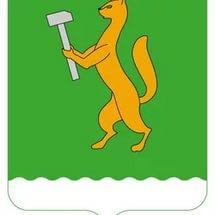 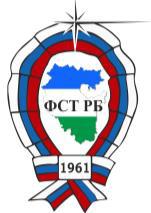 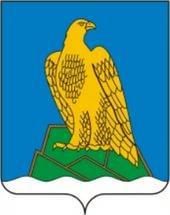 этап. Подъём по склону. КВ –      минэтап. Спуск на лыжах.  КВ –       мин.Начальник дистанции:							С.Б. Галицков, (СС2К, г. Белорецк)15-18 декабря 2021г.15-18 декабря 2021г.15-18 декабря 2021г.15-18 декабря 2021г.15-18 декабря 2021г.                           г. Белорецк, лесной массив                               МАУ стадион Металлург.                           г. Белорецк, лесной массив                               МАУ стадион Металлург.                           г. Белорецк, лесной массив                               МАУ стадион Металлург.                           г. Белорецк, лесной массив                               МАУ стадион Металлург.                           г. Белорецк, лесной массив                               МАУ стадион Металлург.                           г. Белорецк, лесной массив                               МАУ стадион Металлург.                          XXIV республиканский этап Всероссийских соревнований учащихся по спортивному                                                                        туризму «Дистанции – лыжные»                                         (номер-код вида спорта 0840005411Я, дисциплина – дистанция – лыжная - группа)                                                                                      (короткая -спринт).                                                                            Предварительные условия                          XXIV республиканский этап Всероссийских соревнований учащихся по спортивному                                                                        туризму «Дистанции – лыжные»                                         (номер-код вида спорта 0840005411Я, дисциплина – дистанция – лыжная - группа)                                                                                      (короткая -спринт).                                                                            Предварительные условия                          XXIV республиканский этап Всероссийских соревнований учащихся по спортивному                                                                        туризму «Дистанции – лыжные»                                         (номер-код вида спорта 0840005411Я, дисциплина – дистанция – лыжная - группа)                                                                                      (короткая -спринт).                                                                            Предварительные условия                          XXIV республиканский этап Всероссийских соревнований учащихся по спортивному                                                                        туризму «Дистанции – лыжные»                                         (номер-код вида спорта 0840005411Я, дисциплина – дистанция – лыжная - группа)                                                                                      (короткая -спринт).                                                                            Предварительные условия                          XXIV республиканский этап Всероссийских соревнований учащихся по спортивному                                                                        туризму «Дистанции – лыжные»                                         (номер-код вида спорта 0840005411Я, дисциплина – дистанция – лыжная - группа)                                                                                      (короткая -спринт).                                                                            Предварительные условия                          XXIV республиканский этап Всероссийских соревнований учащихся по спортивному                                                                        туризму «Дистанции – лыжные»                                         (номер-код вида спорта 0840005411Я, дисциплина – дистанция – лыжная - группа)                                                                                      (короткая -спринт).                                                                            Предварительные условия                          XXIV республиканский этап Всероссийских соревнований учащихся по спортивному                                                                        туризму «Дистанции – лыжные»                                         (номер-код вида спорта 0840005411Я, дисциплина – дистанция – лыжная - группа)                                                                                      (короткая -спринт).                                                                            Предварительные условия                          XXIV республиканский этап Всероссийских соревнований учащихся по спортивному                                                                        туризму «Дистанции – лыжные»                                         (номер-код вида спорта 0840005411Я, дисциплина – дистанция – лыжная - группа)                                                                                      (короткая -спринт).                                                                            Предварительные условия                          XXIV республиканский этап Всероссийских соревнований учащихся по спортивному                                                                        туризму «Дистанции – лыжные»                                         (номер-код вида спорта 0840005411Я, дисциплина – дистанция – лыжная - группа)                                                                                      (короткая -спринт).                                                                            Предварительные условия                          XXIV республиканский этап Всероссийских соревнований учащихся по спортивному                                                                        туризму «Дистанции – лыжные»                                         (номер-код вида спорта 0840005411Я, дисциплина – дистанция – лыжная - группа)                                                                                      (короткая -спринт).                                                                            Предварительные условия                          XXIV республиканский этап Всероссийских соревнований учащихся по спортивному                                                                        туризму «Дистанции – лыжные»                                         (номер-код вида спорта 0840005411Я, дисциплина – дистанция – лыжная - группа)                                                                                      (короткая -спринт).                                                                            Предварительные условияПротяженность дистанции –Протяженность дистанции –Протяженность дистанции –Протяженность дистанции –Протяженность дистанции –950 м;Количество этапов: 5Количество этапов: 5Количество этапов: 5Количество этапов: 5Количество этапов: 5Класс дистанции – 2Класс дистанции – 2Класс дистанции – 2Класс дистанции – 2Класс дистанции – 2Участники стартуют в соответствии со стартовым протоколом.Участники стартуют в соответствии со стартовым протоколом.Участники стартуют в соответствии со стартовым протоколом.Участники стартуют в соответствии со стартовым протоколом.Участники стартуют в соответствии со стартовым протоколом.Участники стартуют в соответствии со стартовым протоколом.Участники стартуют в соответствии со стартовым протоколом.Все этапы имеют КОД. (коридор обратного движения)Все этапы имеют КОД. (коридор обратного движения)Все этапы имеют КОД. (коридор обратного движения)Все этапы имеют КОД. (коридор обратного движения)Все этапы имеют КОД. (коридор обратного движения)Все этапы имеют КОД. (коридор обратного движения)Все этапы имеют КОД. (коридор обратного движения)                                     Перечень этапов, их параметры, оборудование и условия прохождения.                                     Перечень этапов, их параметры, оборудование и условия прохождения.                                     Перечень этапов, их параметры, оборудование и условия прохождения.                                     Перечень этапов, их параметры, оборудование и условия прохождения.                                     Перечень этапов, их параметры, оборудование и условия прохождения.                                     Перечень этапов, их параметры, оборудование и условия прохождения.                                     Перечень этапов, их параметры, оборудование и условия прохождения.                                     Перечень этапов, их параметры, оборудование и условия прохождения.                                     Перечень этапов, их параметры, оборудование и условия прохождения.                                     Перечень этапов, их параметры, оборудование и условия прохождения.                                     Перечень этапов, их параметры, оборудование и условия прохождения.                                     Перечень этапов, их параметры, оборудование и условия прохождения.Старт. Старт. Старт. Старт. Старт. Старт. Блок этапов I - II.  КВ –       мин.
I этап. Навесная переправа.Блок этапов I - II.  КВ –       мин.
I этап. Навесная переправа.Блок этапов I - II.  КВ –       мин.
I этап. Навесная переправа.Блок этапов I - II.  КВ –       мин.
I этап. Навесная переправа.Блок этапов I - II.  КВ –       мин.
I этап. Навесная переправа.Блок этапов I - II.  КВ –       мин.
I этап. Навесная переправа.Блок этапов I - II.  КВ –       мин.
I этап. Навесная переправа.Блок этапов I - II.  КВ –       мин.
I этап. Навесная переправа.Блок этапов I - II.  КВ –       мин.
I этап. Навесная переправа.Блок этапов I - II.  КВ –       мин.
I этап. Навесная переправа.Параметры этапаПараметры этапаПараметры этапаПараметры этапаОборудование этапаОборудование этапаДействияДействияДействияL – 16. ОЗ – 13 м. Глубина оврага -2,5м.L – 16. ОЗ – 13 м. Глубина оврага -2,5м.L – 16. ОЗ – 13 м. Глубина оврага -2,5м.L – 16. ОЗ – 13 м. Глубина оврага -2,5м.Судейские сдвоенные перила.ИС – БЗ - КЛ. ТО 1 – глухой судейский карабинЦС – БЗ – КЛ. ТО 2 – глухой судейский карабин
КОД – по перилам этапа.Зона снятия и одевания лыж.Судейские сдвоенные перила.ИС – БЗ - КЛ. ТО 1 – глухой судейский карабинЦС – БЗ – КЛ. ТО 2 – глухой судейский карабин
КОД – по перилам этапа.Зона снятия и одевания лыж.7.9, 7.77.9, 7.77.9, 7.7L – 16. ОЗ – 13 м. Глубина оврага -2,5м.L – 16. ОЗ – 13 м. Глубина оврага -2,5м.L – 16. ОЗ – 13 м. Глубина оврага -2,5м.L – 16. ОЗ – 13 м. Глубина оврага -2,5м.Судейские сдвоенные перила.ИС – БЗ - КЛ. ТО 1 – глухой судейский карабинЦС – БЗ – КЛ. ТО 2 – глухой судейский карабин
КОД – по перилам этапа.Зона снятия и одевания лыж.Судейские сдвоенные перила.ИС – БЗ - КЛ. ТО 1 – глухой судейский карабинЦС – БЗ – КЛ. ТО 2 – глухой судейский карабин
КОД – по перилам этапа.Зона снятия и одевания лыж.7.9, 7.77.9, 7.77.9, 7.7L – 16. ОЗ – 13 м. Глубина оврага -2,5м.L – 16. ОЗ – 13 м. Глубина оврага -2,5м.L – 16. ОЗ – 13 м. Глубина оврага -2,5м.L – 16. ОЗ – 13 м. Глубина оврага -2,5м.Судейские сдвоенные перила.ИС – БЗ - КЛ. ТО 1 – глухой судейский карабинЦС – БЗ – КЛ. ТО 2 – глухой судейский карабин
КОД – по перилам этапа.Зона снятия и одевания лыж.Судейские сдвоенные перила.ИС – БЗ - КЛ. ТО 1 – глухой судейский карабинЦС – БЗ – КЛ. ТО 2 – глухой судейский карабин
КОД – по перилам этапа.Зона снятия и одевания лыж.7.9, 7.77.9, 7.77.9, 7.7II этап. Переправа по параллельным перилам.II этап. Переправа по параллельным перилам.II этап. Переправа по параллельным перилам.II этап. Переправа по параллельным перилам.II этап. Переправа по параллельным перилам.II этап. Переправа по параллельным перилам.II этап. Переправа по параллельным перилам.II этап. Переправа по параллельным перилам.II этап. Переправа по параллельным перилам.II этап. Переправа по параллельным перилам.Параметры этапаПараметры этапаПараметры этапаПараметры этапаОборудование этапаОборудование этапаОборудование этапаОборудование этапа      Действия      Действия      ДействияL – 16м. ОЗ – 13 м. Глубина оврага -2,5м.L – 16м. ОЗ – 13 м. Глубина оврага -2,5м.L – 16м. ОЗ – 13 м. Глубина оврага -2,5м.L – 16м. ОЗ – 13 м. Глубина оврага -2,5м.Судейские перила.ИС – БЗ - КЛ. ТО 1 – глухой судейский карабинЦС – БЗ – КЛ. ТО 2 – глухой судейский карабин. КОД – по перилам этапа.Судейские перила.ИС – БЗ - КЛ. ТО 1 – глухой судейский карабинЦС – БЗ – КЛ. ТО 2 – глухой судейский карабин. КОД – по перилам этапа.Судейские перила.ИС – БЗ - КЛ. ТО 1 – глухой судейский карабинЦС – БЗ – КЛ. ТО 2 – глухой судейский карабин. КОД – по перилам этапа.Судейские перила.ИС – БЗ - КЛ. ТО 1 – глухой судейский карабинЦС – БЗ – КЛ. ТО 2 – глухой судейский карабин. КОД – по перилам этапа.7.8, 7.77.8, 7.77.8, 7.7этап. Переправа по бревну.  КВ –       мин.этап. Переправа по бревну.  КВ –       мин.этап. Переправа по бревну.  КВ –       мин.этап. Переправа по бревну.  КВ –       мин.Параметры этапаОборудование этапаДействияL бревна – до 6 м. ОЗ – 12 м. Глубина оврага до 2,5 м.Судейские перила, бревно.ИС – БЗ - КЛ. ТО 1 – глухой судейский карабинЦС – БЗ – КЛ. ТО 2 – глухой судейский карабин
КОД – по перилам этапа.Лыжи и лыжные палки транспортируются отдельно от участников в чехлах (чехле), 7.8, 7.7Параметры этапаОборудование этапаДействияL – 20 м.α- 35º,ОЗ – 19м.ИС – БЗ - КЛ. ЦС – БЗ – КЛ. КОД – по нитке этапа.Лыжи и лыжные палки транспортируются отдельно от участников в чехлах (чехле), 7.10Параметры этапаОборудование этапаДействияL – 20 м.α- 35º,ОЗ – 20 м.ИС – ОЗ – судейские сдвоенные перила по земле.Перила судейские.ЦС - БЗ – КЛ.КОД – по нитке этапа.Лыжи и лыжные палки транспортируются отдельно от участников в чехлах (чехле), 7.10